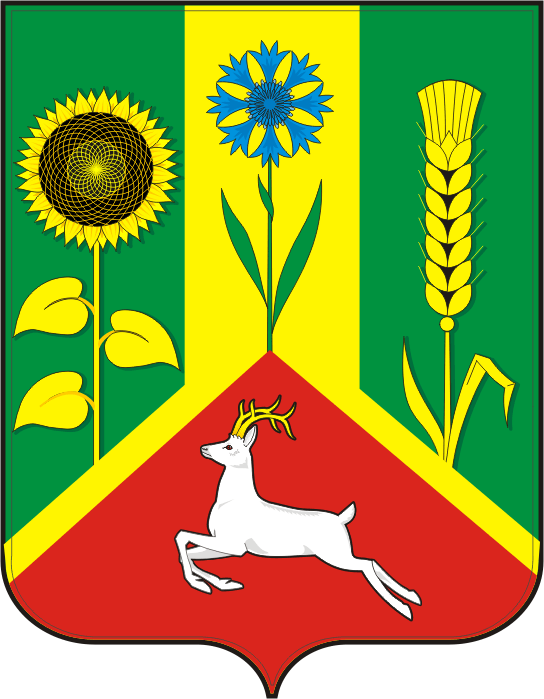 СОВЕТ ДЕПУТАТОВ ВАСИЛЬЕВСКОГО СЕЛЬСОВЕТА
  САРАКТАШСКОГО РАЙОНА ОРЕНБУРГСКОЙ ОБЛАСТИТРЕТЬЕГО СОЗЫВАРЕШЕНИЕ  тридцать девятого заседания Совета депутатов                                              Васильевского сельсовета третьего созыва       №    179                              с. Васильевка                   от 20 марта   2020 годО внесении изменений в решение Совета депутатов Васильевского сельсовета № 172 от 24 декабря 2019 года.            На основании статей 12,132 Конституции Российской Федерации, статьи 9 Бюджетного кодекса Российской Федерации, статьи 35 Федерального закона от 06.10.2003 № 131-ФЗ «Об общих принципах организации местного самоуправления в Российской Федерации» и статьи 5 Устава Васильевского сельсовета                     Совета депутатов сельсовета РЕШИЛ:1. Внести изменения   в решение Совета депутатов № 172  от 24.12.2019 года «О бюджете сельсовета  на 2020 и плановый период 2021 и 2022 годов ».1) в пункте 1:а) в подпункте 1 слова «в сумме 8 208 190,00 рублей» заменить словами «в сумме  9 651 718,81  рублей»;          2)  Приложение 1 «Источники внутреннего финансирования дефицита местного бюджета  на 2020 год на  плановый  период 2021 и 2022 годов »   изложить в редакции согласно приложению №1.3) Приложение 5 «Поступление доходов в местный бюджет на 2020 год на  плановый  период 2021 и 2022 годов» изложить в редакции согласно приложению №2.4) Приложение 6 «Распределение бюджетных ассигнований  местного бюджета  на 2020 год на  плановый  период 2021 и 2022 годов»  по разделам и подразделам расходов классификации расходов бюджетов изложить в редакции согласно приложению №3.5) Приложение 7 «Распределение бюджетных ассигнований из местного бюджета  на 2020 год на  плановый  период 2021 и 2022 годов»  по разделам,  подразделам,  целевым статьям и видам расходов классификации расходов бюджетов изложить в редакции согласно приложению №4.6) Приложение 8 «Ведомственная структура расходов местного бюджета на 2020 год на  плановый  период 2021 и 2022 годов» изложить в редакции согласно приложению №5.7)   Установить следующие дополнительные основания для внесения изменений в сводную бюджетную роспись бюджета поселения без внесения изменений в решение о бюджете на 2020 год и на плановый период 2021, 2022 годов:перераспределение бюджетных ассигнований, предусмотренных главному распорядителю средств бюджета поселения, связанных с изменениями бюджетной классификации, а также между видами расходов в пределах общего объема бюджетных ассигнований по целевой статье расходов классификации бюджетов;перераспределение бюджетных ассигнований, предусмотренных главному распорядителю средств бюджета поселения, между видами расходов и (или) целевыми статьями расходов в пределах общего объема бюджетных ассигнований соответствующего раздела, подраздела классификации расходов бюджетов в целях обеспечения условий софинасирования получения средств из других бюджетов бюджетной системы Российской Федерации;перераспределение бюджетных ассигнований главного распорядителя средств бюджета поселения по разделам, подразделам, целевым статьям и видам расходов бюджетов в целях исполнения обязательств бюджета поселения.         2. Решение вступает в силу после обнародования на территории сельсовета и распространяется на правоотношения, возникшие  с 1 января 2020 года. Председатель Совета депутатов сельсовета-Глава муниципального образования                                            А.Н. СерединовРазослано: администрации сельсовета, постоянной   комиссии, прокурору района.Приложение 6к решению советадепутатов Васильевского сельсовета депутатов Васильевского сельсовета депутатов Васильевского сельсовета от 20.03.2020г. № 179от 20.03.2020г. № 179Распределение ассигнований бюджета Васильевского сельсовета на 2020 год и на плановый период 2021-2022 годов  по разделам и подразделам классификации расходов бюджетаРаспределение ассигнований бюджета Васильевского сельсовета на 2020 год и на плановый период 2021-2022 годов  по разделам и подразделам классификации расходов бюджетаРаспределение ассигнований бюджета Васильевского сельсовета на 2020 год и на плановый период 2021-2022 годов  по разделам и подразделам классификации расходов бюджетаРаспределение ассигнований бюджета Васильевского сельсовета на 2020 год и на плановый период 2021-2022 годов  по разделам и подразделам классификации расходов бюджетаРаспределение ассигнований бюджета Васильевского сельсовета на 2020 год и на плановый период 2021-2022 годов  по разделам и подразделам классификации расходов бюджетаНаименование показателяКод расхода по бюджетной классификации20202021202213456Расходы бюджета - ВСЕГО 
В том числе:X9 651 718,818 392 640,008 912 155,00ОБЩЕГОСУДАРСТВЕННЫЕ ВОПРОСЫ000 0100 0000000000 0003 298 885,803 083 609,223 018 409,22Функционирование высшего должностного лица субъекта Российской Федерации и муниципального образования000 0102 0000000000 000893800,00893800,00893800,00Функционирование Правительства Российской Федерации, высших исполнительных органов государственной власти субъектов Российской Федерации, местных администраций000 0104 0000000000 0002 372 880,802 157 604,222 092 404,22Обеспечение деятельности финансовых, налоговых и таможенных органов и органов финансового (финансово-бюджетного) надзора000 0106 0000000000 00032 205,0032 205,0032 205,00НАЦИОНАЛЬНАЯ ОБОРОНА000 0200 0000000000 00092 190,0092 640,0095 155,00Мобилизационная и вневойсковая подготовка000 0203 0000000000 00092 190,0092 640,0095 155,00НАЦИОНАЛЬНАЯ БЕЗОПАСНОСТЬ И ПРАВООХРАНИТЕЛЬНАЯ ДЕЯТЕЛЬНОСТЬ000 0300 0000000000 00048 000,0048 000,0048 000,00Обеспечение пожарной безопасности000 0310 0000000000 00048 000,0048 000,0048 000,00НАЦИОНАЛЬНАЯ ЭКОНОМИКА000 0400 0000000000 0002 413 206,001 707 800,002 290 000,00Дорожное хозяйство (дорожные фонды)000 0409 0000000000 0002 413 206,001 707 800,002 290 000,00ЖИЛИЩНО-КОММУНАЛЬНОЕ ХОЗЯЙСТВО000 0500 0000000000 000143 000,00143 000,00143 000,00Жилищное хозяйство000 0501 0000000000 00043 000,0043 000,0043 000,00Благоустройство000 0503 0000000000 000100 000,00100 000,00100 000,00КУЛЬТУРА, КИНЕМАТОГРАФИЯ000 0800 0000000000 0003 536 437,013 197 590,783 197 590,78Культура000 0801 0000000000 0003 536 437,013 197 590,783 197 590,78СОЦИАЛЬНАЯ ПОЛИТИКА000 1000 0000000000 000120 000,00120 000,00120 000,00Пенсионное обеспечение000 1001 0000000000 000120 000,00120 000,00120 000,00Приложение 7к решению советадепутатов Васильевского сельсовета депутатов Васильевского сельсовета депутатов Васильевского сельсовета от 20.03.2020 г. № 179от 20.03.2020 г. № 179Распределение ассигнований из бюджета администрации Васильевского сельсовета на 2020 год и на плановый период 2021-2022 годов  по разделам и подразделам, целевым статьям и видам расходов  классификации расходов бюджетаРаспределение ассигнований из бюджета администрации Васильевского сельсовета на 2020 год и на плановый период 2021-2022 годов  по разделам и подразделам, целевым статьям и видам расходов  классификации расходов бюджетаРаспределение ассигнований из бюджета администрации Васильевского сельсовета на 2020 год и на плановый период 2021-2022 годов  по разделам и подразделам, целевым статьям и видам расходов  классификации расходов бюджетаРаспределение ассигнований из бюджета администрации Васильевского сельсовета на 2020 год и на плановый период 2021-2022 годов  по разделам и подразделам, целевым статьям и видам расходов  классификации расходов бюджетаРаспределение ассигнований из бюджета администрации Васильевского сельсовета на 2020 год и на плановый период 2021-2022 годов  по разделам и подразделам, целевым статьям и видам расходов  классификации расходов бюджетаНаименование показателяКод расхода по бюджетной классификации20202021202213456Расходы бюджета - ВСЕГО 
В том числе:X9 651 718,818 392 640,008 912 155,00ОБЩЕГОСУДАРСТВЕННЫЕ ВОПРОСЫ000 0100 0000000000 0003 298 885,803 083 609,223 018 409,22Функционирование высшего должностного лица субъекта Российской Федерации и муниципального образования000 0102 0000000000 000893800,00893800,00893800,00Муниципальная программа "Реализация муниципальной политики на территории муниципального образования Васильевский сельсовет Саракташского района Оренбургской области на 2018-2021 годы"000 0102 5300000000 000893 800,00893 800,00893 800,00Подпрограмма "Осуществление деятельности аппарата управления администрации муниципального образования Васильевский сельсовет"000 0102 5310000000 000893 800,00893 800,00893 800,00Глава муниципального образования000 0102 5310010010 000893 800,00893 800,00893 800,00Расходы на выплаты персоналу в целях обеспечения выполнения функций государственными (муниципальными) органами, казенными учреждениями, органами управления государственными внебюджетными фондами000 0102 5310010010 100893 800,00893 800,00893 800,00Расходы на выплаты персоналу государственных (муниципальных) органов000 0102 5310010010 120893 800,00893 800,00893 800,00Фонд оплаты труда государственных (муниципальных) органов122 0102 5310010010 121693 800,00693 800,00693 800,00Взносы по обязательному социальному страхованию на выплаты денежного содержания и иные выплаты работникам государственных (муниципальных) органов122 0102 5310010010 129200 000,00200 000,00200 000,00Функционирование Правительства Российской Федерации, высших исполнительных органов государственной власти субъектов Российской Федерации, местных администраций000 0104 0000000000 0002 372 880,802 157 604,222 092 404,22Муниципальная программа "Реализация муниципальной политики на территории муниципального образования Васильевский сельсовет Саракташского района Оренбургской области на 2018-2021 годы"000 0104 5300000000 0002 372 880,802 157 604,222 092 404,22Подпрограмма "Осуществление деятельности аппарата управления администрации муниципального образования Васильевский сельсовет"000 0104 5310000000 0002 372 880,802 157 604,222 092 404,22Аппарат администрации муниципального образования000 0104 5310010020 0002 372 880,802 157 604,222 092 404,22Расходы на выплаты персоналу в целях обеспечения выполнения функций государственными (муниципальными) органами, казенными учреждениями, органами управления государственными внебюджетными фондами000 0104 5310010020 1001 935 300,001 935 300,001 935 300,00Расходы на выплаты персоналу государственных (муниципальных) органов000 0104 5310010020 1201 935 300,001 935 300,001 935 300,00Фонд оплаты труда государственных (муниципальных) органов122 0104 5310010020 1211 484 300,001 484 300,001 484 300,00Иные выплаты персоналу государственных (муниципальных) органов, за исключением фонда оплаты труда122 0104 5310010020 1221 000,001 000,001 000,00Взносы по обязательному социальному страхованию на выплаты денежного содержания и иные выплаты работникам государственных (муниципальных) органов122 0104 5310010020 129450 000,00450 000,00450 000,00Закупка товаров, работ и услуг для обеспечения государственных (муниципальных) нужд000 0104 5310010020 200386 925,80171 649,22106 449,22Иные закупки товаров, работ и услуг для обеспечения государственных (муниципальных) нужд000 0104 5310010020 240386 925,80171 649,22106 449,22Прочая закупка товаров, работ и услуг122 0104 5310010020 244386 925,80171 649,22106 449,22Межбюджетные трансферты000 0104 5310010020 50040 655,0040 655,0040 655,00Иные межбюджетные трансферты122 0104 5310010020 54040 655,0040 655,0040 655,00Иные бюджетные ассигнования000 0104 5310010020 80010 000,0010 000,0010 000,00Уплата налогов, сборов и иных платежей000 0104 5310010020 85010 000,0010 000,0010 000,00Уплата налога на имущество организаций и земельного налога122 0104 5310010020 8513 000,003 000,003 000,00Уплата иных платежей122 0104 5310010020 8537 000,007 000,007 000,00Обеспечение деятельности финансовых, налоговых и таможенных органов и органов финансового (финансово-бюджетного) надзора000 0106 0000000000 00032 205,0032 205,0032 205,00Муниципальная программа "Реализация муниципальной политики на территории муниципального образования Васильевский сельсовет Саракташского района Оренбургской области на 2018-2021 годы"000 0106 5300000000 00032 205,0032 205,0032 205,00Подпрограмма "Осуществление деятельности аппарата управления администрации муниципального образования Васильевский сельсовет"000 0106 5310000000 00032 205,0032 205,0032 205,00Межбюджетные трансферты на осуществление части переданных в район полномочий по внешнему муниципальному контролю000 0106 5310010080 00032 205,0032 205,0032 205,00Межбюджетные трансферты000 0106 5310010080 50032 205,0032 205,0032 205,00Иные межбюджетные трансферты122 0106 5310010080 54032 205,0032 205,0032 205,00НАЦИОНАЛЬНАЯ ОБОРОНА000 0200 0000000000 00092 190,0092 640,0095 155,00Мобилизационная и вневойсковая подготовка000 0203 0000000000 00092 190,0092 640,0095 155,00Муниципальная программа "Реализация муниципальной политики на территории муниципального образования Васильевский сельсовет Саракташского района Оренбургской области на 2018-2021 годы"000 0203 5300000000 00092 190,0092 640,0095 155,00Подпрограмма "Обеспечение осуществления части, переданных органами власти другого уровня, полномочий"000 0203 5320000000 00092 190,0092 640,0095 155,00Осуществление первичного воинского учета на территориях, где отсутствуют военные комиссариаты000 0203 5320051180 00092 190,0092 640,0095 155,00Расходы на выплаты персоналу в целях обеспечения выполнения функций государственными (муниципальными) органами, казенными учреждениями, органами управления государственными внебюджетными фондами000 0203 5320051180 10092 190,0092 640,0095 155,00Расходы на выплаты персоналу государственных (муниципальных) органов000 0203 5320051180 12092 190,0092 640,0095 155,00Фонд оплаты труда государственных (муниципальных) органов122 0203 5320051180 12167 190,0067 640,0070 155,00Взносы по обязательному социальному страхованию на выплаты денежного содержания и иные выплаты работникам государственных (муниципальных) органов122 0203 5320051180 12925 000,0025 000,0025 000,00НАЦИОНАЛЬНАЯ БЕЗОПАСНОСТЬ И ПРАВООХРАНИТЕЛЬНАЯ ДЕЯТЕЛЬНОСТЬ000 0300 0000000000 00048 000,0048 000,0048 000,00Обеспечение пожарной безопасности000 0310 0000000000 00048 000,0048 000,0048 000,00Муниципальная программа "Реализация муниципальной политики на территории муниципального образования Васильевский сельсовет Саракташского района Оренбургской области на 2018-2021 годы"000 0310 5300000000 00048 000,0048 000,0048 000,00Подпрограмма "Обеспечение пожарной безопасности на территории муниципального образования Васильевский сельсовет"000 0310 5330000000 00048 000,0048 000,0048 000,00Финансовое обеспечение мероприятий по обеспечению пожарной безопасности на территории муниципального образования поселения000 0310 5330095020 00048 000,0048 000,0048 000,00Закупка товаров, работ и услуг для обеспечения государственных (муниципальных) нужд000 0310 5330095020 20048 000,0048 000,0048 000,00Иные закупки товаров, работ и услуг для обеспечения государственных (муниципальных) нужд000 0310 5330095020 24048 000,0048 000,0048 000,00Прочая закупка товаров, работ и услуг122 0310 5330095020 24448 000,0048 000,0048 000,00НАЦИОНАЛЬНАЯ ЭКОНОМИКА000 0400 0000000000 0002 413 206,001 707 800,002 290 000,00Дорожное хозяйство (дорожные фонды)000 0409 0000000000 0002 413 206,001 707 800,002 290 000,00Муниципальная программа "Реализация муниципальной политики на территории муниципального образования Васильевский сельсовет Саракташского района Оренбургской области на 2018-2021 годы"000 0409 5300000000 0002 413 206,001 707 800,002 290 000,00Подпрограмма "Развитие дорожного хозяйства на территории муниципального образования Васильевский сельсовет"000 0409 5340000000 0002 413 206,001 707 800,002 290 000,00Содержание, ремонт и капитальный ремонт автомобильных дорог общего пользования и искуственных сооружений на них000 0409 5340095280 0002 413 206,001 707 800,002 290 000,00Закупка товаров, работ и услуг для обеспечения государственных (муниципальных) нужд000 0409 5340095280 2002 413 206,001 707 800,002 290 000,00Иные закупки товаров, работ и услуг для обеспечения государственных (муниципальных) нужд000 0409 5340095280 2402 413 206,001 707 800,002 290 000,00Прочая закупка товаров, работ и услуг122 0409 5340095280 2442 413 206,001 707 800,002 290 000,00ЖИЛИЩНО-КОММУНАЛЬНОЕ ХОЗЯЙСТВО000 0500 0000000000 000143 000,00143 000,00143 000,00Жилищное хозяйство000 0501 0000000000 00043 000,0043 000,0043 000,00Непрограммное направление расходов (непрограммные мероприятия).000 0501 7700000000 00043 000,0043 000,0043 000,00Исполнение обязательств по уплате взносов на капитальный ремонт в отношении помещений, собственниками которых являются органы местного самоуправления000 0501 7700090140 00043 000,0043 000,0043 000,00Закупка товаров, работ и услуг для обеспечения государственных (муниципальных) нужд000 0501 7700090140 20043 000,0043 000,0043 000,00Иные закупки товаров, работ и услуг для обеспечения государственных (муниципальных) нужд000 0501 7700090140 24043 000,0043 000,0043 000,00Прочая закупка товаров, работ и услуг122 0501 7700090140 24443 000,0043 000,0043 000,00Благоустройство000 0503 0000000000 000100 000,00100 000,00100 000,00Муниципальная программа "Реализация муниципальной политики на территории муниципального образования Васильевский сельсовет Саракташского района Оренбургской области на 2018-2021 годы"000 0503 5300000000 000100 000,00100 000,00100 000,00Подпрограмма "Благоустройство на территории муниципального образования Васильевский сельсовет"000 0503 5350000000 000100 000,00100 000,00100 000,00Финансовое обеспечение мероприятий по благоустройству территорий муниципального образования поселения000 0503 5350095310 000100 000,00100 000,00100 000,00Закупка товаров, работ и услуг для обеспечения государственных (муниципальных) нужд000 0503 5350095310 200100 000,00100 000,00100 000,00Иные закупки товаров, работ и услуг для обеспечения государственных (муниципальных) нужд000 0503 5350095310 240100 000,00100 000,00100 000,00Прочая закупка товаров, работ и услуг122 0503 5350095310 244100 000,00100 000,00100 000,00КУЛЬТУРА, КИНЕМАТОГРАФИЯ000 0800 0000000000 0003 536 437,013 197 590,783 197 590,78Культура000 0801 0000000000 0003 536 437,013 197 590,783 197 590,78Финансовое обеспечение части переданных полномочий по организации досуга и обеспечению жителей услугами организации культуры и библиотечного обслуживания000 0801 5360075080 0002 743 600,002 743 600,002 743 600,00Межбюджетные трансферты000 0801 5360075080 5002 743 600,002 743 600,002 743 600,00Иные межбюджетные трансферты122 0801 5360075080 5402 743 600,002 743 600,002 743 600,00Финансовое обеспечение мероприятий, направленных на развитие культуры на территории муниципального образования поселения000 0801 5360095220 000792 837,01453 990,78453 990,78Закупка товаров, работ и услуг для обеспечения государственных (муниципальных) нужд000 0801 5360095220 200792 837,01453 990,78453 990,78Иные закупки товаров, работ и услуг для обеспечения государственных (муниципальных) нужд000 0801 5360095220 240792 837,01453 990,78453 990,78Прочая закупка товаров, работ и услуг122 0801 5360095220 244792 837,01453 990,78453 990,78СОЦИАЛЬНАЯ ПОЛИТИКА       000 1000 0000000000 000120 000,00120 000,00120 000,00Пенсионное обеспечение000 1001 0000000000 000120 000,00120 000,00120 000,00Муниципальная программа "Реализация муниципальной политики на территории муниципального образования Васильевский сельсовет Саракташского района Оренбургской области на 2018-2021 годы"000 1001 5300000000 000120 000,00120 000,00120 000,00Подпрограмма "Осуществление деятельности аппарата управления администрации муниципального образования Васильевский сельсовет"000 1001 5310000000 000120 000,00120 000,00120 000,00Предоставление пенсии за выслугу лет муниципальным служащим000 1001 5310025050 000120 000,00120 000,00120 000,00Социальное обеспечение и иные выплаты населению000 1001 5310025050 300120 000,00120 000,00120 000,00Публичные нормативные социальные выплаты гражданам000 1001 5310025050 310120 000,00120 000,00120 000,00Иные пенсии, социальные доплаты к пенсиям122 1001 5310025050 312120 000,00120 000,00120 000,00     Приложение 8к решению советак решению советадепутатов Васильевского сельсовета депутатов Васильевского сельсовета депутатов Васильевского сельсовета от 20.03.2020г. № 179от 20.03.2020г. № 179Ведомственная структура расходов местного бюджета на на 2020 год и на плановый период 2021 и 2022 годовВедомственная структура расходов местного бюджета на на 2020 год и на плановый период 2021 и 2022 годовВедомственная структура расходов местного бюджета на на 2020 год и на плановый период 2021 и 2022 годовВедомственная структура расходов местного бюджета на на 2020 год и на плановый период 2021 и 2022 годовВедомственная структура расходов местного бюджета на на 2020 год и на плановый период 2021 и 2022 годовНаименование показателяКод расхода по бюджетной классификации20202021202213456Расходы бюджета - ВСЕГО В том числе:X9 651 718,818 392 640,008 912 155,00ОБЩЕГОСУДАРСТВЕННЫЕ ВОПРОСЫ000 0100 0000000000 0003 298 885,803 083 609,223 018 409,22Функционирование высшего должностного лица субъекта Российской Федерации и муниципального образования000 0102 0000000000 000893800,00893800,00893800,00Муниципальная программа "Реализация муниципальной политики на территории муниципального образования Васильевский сельсовет Саракташского района Оренбургской области на 2018-2021 годы"000 0102 5300000000 000893 800,00893 800,00893 800,00Подпрограмма "Осуществление деятельности аппарата управления администрации муниципального образования Васильевский сельсовет"000 0102 5310000000 000893 800,00893 800,00893 800,00Глава муниципального образования000 0102 5310010010 000893 800,00893 800,00893 800,00Расходы на выплаты персоналу в целях обеспечения выполнения функций государственными (муниципальными) органами, казенными учреждениями, органами управления государственными внебюджетными фондами000 0102 5310010010 100893 800,00893 800,00893 800,00Расходы на выплаты персоналу государственных (муниципальных) органов000 0102 5310010010 120893 800,00893 800,00893 800,00Фонд оплаты труда государственных (муниципальных) органов122 0102 5310010010 121693 800,00693 800,00693 800,00Взносы по обязательному социальному страхованию на выплаты денежного содержания и иные выплаты работникам государственных (муниципальных) органов122 0102 5310010010 129200 000,00200 000,00200 000,00Функционирование Правительства Российской Федерации, высших исполнительных органов государственной власти субъектов Российской Федерации, местных администраций000 0104 0000000000 0002 372 880,802 157 604,222 092 404,22Муниципальная программа "Реализация муниципальной политики на территории муниципального образования Васильевский сельсовет Саракташского района Оренбургской области на 2018-2021 годы"000 0104 5300000000 0002 372 880,802 157 604,222 092 404,22Подпрограмма "Осуществление деятельности аппарата управления администрации муниципального образования Васильевский сельсовет"000 0104 5310000000 0002 372 880,802 157 604,222 092 404,22Аппарат администрации муниципального образования000 0104 5310010020 0002 372 880,802 157 604,222 092 404,22Расходы на выплаты персоналу в целях обеспечения выполнения функций государственными (муниципальными) органами, казенными учреждениями, органами управления государственными внебюджетными фондами000 0104 5310010020 1001 935 300,001 935 300,001 935 300,00Расходы на выплаты персоналу государственных (муниципальных) органов000 0104 5310010020 1201 935 300,001 935 300,001 935 300,00Фонд оплаты труда государственных (муниципальных) органов122 0104 5310010020 1211 484 300,001 484 300,001 484 300,00Иные выплаты персоналу государственных (муниципальных) органов, за исключением фонда оплаты труда122 0104 5310010020 1221 000,001 000,001 000,00Взносы по обязательному социальному страхованию на выплаты денежного содержания и иные выплаты работникам государственных (муниципальных) органов122 0104 5310010020 129450 000,00450 000,00450 000,00Закупка товаров, работ и услуг для обеспечения государственных (муниципальных) нужд000 0104 5310010020 200386 925,80171 649,22106 449,22Иные закупки товаров, работ и услуг для обеспечения государственных (муниципальных) нужд000 0104 5310010020 240386 925,80171 649,22106 449,22Прочая закупка товаров, работ и услуг122 0104 5310010020 244386 925,80171 649,22106 449,22Межбюджетные трансферты000 0104 5310010020 50040 655,0040 655,0040 655,00Иные межбюджетные трансферты122 0104 5310010020 54040 655,0040 655,0040 655,00Иные бюджетные ассигнования000 0104 5310010020 80010 000,0010 000,0010 000,00Уплата налогов, сборов и иных платежей000 0104 5310010020 85010 000,0010 000,0010 000,00Уплата налога на имущество организаций и земельного налога122 0104 5310010020 8513 000,003 000,003 000,00Уплата иных платежей122 0104 5310010020 8537 000,007 000,007 000,00Обеспечение деятельности финансовых, налоговых и таможенных органов и органов финансового (финансово-бюджетного) надзора000 0106 0000000000 00032 205,0032 205,0032 205,00Муниципальная программа "Реализация муниципальной политики на территории муниципального образования Васильевский сельсовет Саракташского района Оренбургской области на 2018-2021 годы"000 0106 5300000000 00032 205,0032 205,0032 205,00Подпрограмма "Осуществление деятельности аппарата управления администрации муниципального образования Васильевский сельсовет"000 0106 5310000000 00032 205,0032 205,0032 205,00Межбюджетные трансферты на осуществление части переданных в район полномочий по внешнему муниципальному контролю000 0106 5310010080 00032 205,0032 205,0032 205,00Межбюджетные трансферты000 0106 5310010080 50032 205,0032 205,0032 205,00Иные межбюджетные трансферты122 0106 5310010080 54032 205,0032 205,0032 205,00НАЦИОНАЛЬНАЯ ОБОРОНА000 0200 0000000000 00092 190,0092 640,0095 155,00Мобилизационная и вневойсковая подготовка000 0203 0000000000 00092 190,0092 640,0095 155,00Муниципальная программа "Реализация муниципальной политики на территории муниципального образования Васильевский сельсовет Саракташского района Оренбургской области на 2018-2021 годы"000 0203 5300000000 00092 190,0092 640,0095 155,00Подпрограмма "Обеспечение осуществления части, переданных органами власти другого уровня, полномочий"000 0203 5320000000 00092 190,0092 640,0095 155,00Осуществление первичного воинского учета на территориях, где отсутствуют военные комиссариаты000 0203 5320051180 00092 190,0092 640,0095 155,00Расходы на выплаты персоналу в целях обеспечения выполнения функций государственными (муниципальными) органами, казенными учреждениями, органами управления государственными внебюджетными фондами000 0203 5320051180 10092 190,0092 640,0095 155,00Расходы на выплаты персоналу государственных (муниципальных) органов000 0203 5320051180 12092 190,0092 640,0095 155,00Фонд оплаты труда государственных (муниципальных) органов122 0203 5320051180 12167 190,0067 640,0070 155,00Взносы по обязательному социальному страхованию на выплаты денежного содержания и иные выплаты работникам государственных (муниципальных) органов122 0203 5320051180 12925 000,0025 000,0025 000,00НАЦИОНАЛЬНАЯ БЕЗОПАСНОСТЬ И ПРАВООХРАНИТЕЛЬНАЯ ДЕЯТЕЛЬНОСТЬ000 0300 0000000000 00048 000,0048 000,0048 000,00Обеспечение пожарной безопасности000 0310 0000000000 00048 000,0048 000,0048 000,00Муниципальная программа "Реализация муниципальной политики на территории муниципального образования Васильевский сельсовет Саракташского района Оренбургской области на 2018-2021 годы"000 0310 5300000000 00048 000,0048 000,0048 000,00Подпрограмма "Обеспечение пожарной безопасности на территории муниципального образования Васильевский сельсовет"000 0310 5330000000 00048 000,0048 000,0048 000,00Финансовое обеспечение мероприятий по обеспечению пожарной безопасности на территории муниципального образования поселения000 0310 5330095020 00048 000,0048 000,0048 000,00Закупка товаров, работ и услуг для обеспечения государственных (муниципальных) нужд000 0310 5330095020 20048 000,0048 000,0048 000,00Иные закупки товаров, работ и услуг для обеспечения государственных (муниципальных) нужд000 0310 5330095020 24048 000,0048 000,0048 000,00Прочая закупка товаров, работ и услуг122 0310 5330095020 24448 000,0048 000,0048 000,00НАЦИОНАЛЬНАЯ ЭКОНОМИКА000 0400 0000000000 0002 413 206,001 707 800,002 290 000,00Дорожное хозяйство (дорожные фонды)000 0409 0000000000 0002 413 206,001 707 800,002 290 000,00Муниципальная программа "Реализация муниципальной политики на территории муниципального образования Васильевский сельсовет Саракташского района Оренбургской области на 2018-2021 годы"000 0409 5300000000 0002 413 206,001 707 800,002 290 000,00Подпрограмма "Развитие дорожного хозяйства на территории муниципального образования Васильевский сельсовет"000 0409 5340000000 0002 413 206,001 707 800,002 290 000,00Содержание, ремонт и капитальный ремонт автомобильных дорог общего пользования и искуственных сооружений на них000 0409 5340095280 0002 413 206,001 707 800,002 290 000,00Закупка товаров, работ и услуг для обеспечения государственных (муниципальных) нужд000 0409 5340095280 2002 413 206,001 707 800,002 290 000,00Иные закупки товаров, работ и услуг для обеспечения государственных (муниципальных) нужд000 0409 5340095280 2402 413 206,001 707 800,002 290 000,00Прочая закупка товаров, работ и услуг122 0409 5340095280 2442 413 206,001 707 800,002 290 000,00ЖИЛИЩНО-КОММУНАЛЬНОЕ ХОЗЯЙСТВО000 0500 0000000000 000143 000,00143 000,00143 000,00Жилищное хозяйство000 0501 0000000000 00043 000,0043 000,0043 000,00Непрограммное направление расходов (непрограммные мероприятия).000 0501 7700000000 00043 000,0043 000,0043 000,00Исполнение обязательств по уплате взносов на капитальный ремонт в отношении помещений, собственниками которых являются органы местного самоуправления000 0501 7700090140 00043 000,0043 000,0043 000,00Закупка товаров, работ и услуг для обеспечения государственных (муниципальных) нужд000 0501 7700090140 20043 000,0043 000,0043 000,00Иные закупки товаров, работ и услуг для обеспечения государственных (муниципальных) нужд000 0501 7700090140 24043 000,0043 000,0043 000,00Прочая закупка товаров, работ и услуг122 0501 7700090140 24443 000,0043 000,0043 000,00Благоустройство000 0503 0000000000 000100 000,00100 000,00100 000,00Муниципальная программа "Реализация муниципальной политики на территории муниципального образования Васильевский сельсовет Саракташского района Оренбургской области на 2018-2021 годы"000 0503 5300000000 000100 000,00100 000,00100 000,00Подпрограмма "Благоустройство на территории муниципального образования Васильевский сельсовет"000 0503 5350000000 000100 000,00100 000,00100 000,00Финансовое обеспечение мероприятий по благоустройству территорий муниципального образования поселения000 0503 5350095310 000100 000,00100 000,00100 000,00Закупка товаров, работ и услуг для обеспечения государственных (муниципальных) нужд000 0503 5350095310 200100 000,00100 000,00100 000,00Иные закупки товаров, работ и услуг для обеспечения государственных (муниципальных) нужд000 0503 5350095310 240100 000,00100 000,00100 000,00Прочая закупка товаров, работ и услуг122 0503 5350095310 244100 000,00100 000,00100 000,00КУЛЬТУРА, КИНЕМАТОГРАФИЯ000 0800 0000000000 0003 536 437,013 197 590,783 197 590,78Культура000 0801 0000000000 0003 536 437,013 197 590,783 197 590,78Финансовое обеспечение части переданных полномочий по организации досуга и обеспечению жителей услугами организации культуры и библиотечного обслуживания000 0801 5360075080 0002 743 600,002 743 600,002 743 600,00Межбюджетные трансферты000 0801 5360075080 5002 743 600,002 743 600,002 743 600,00Иные межбюджетные трансферты122 0801 5360075080 5402 743 600,002 743 600,002 743 600,00Прочая закупка товаров, работ и услуг122 0801 5360095220 244792 837,01453 990,78453 990,78СОЦИАЛЬНАЯ ПОЛИТИКА000 1000 0000000000 000120 000,00120 000,00120 000,00Пенсионное обеспечение000 1001 0000000000 000120 000,00120 000,00120 000,00Муниципальная программа "Реализация муниципальной политики на территории муниципального образования Васильевский сельсовет Саракташского района Оренбургской области на 2018-2021 годы"000 1001 5300000000 000120 000,00120 000,00120 000,00Подпрограмма "Осуществление деятельности аппарата управления администрации муниципального образования Васильевский сельсовет"000 1001 5310000000 000120 000,00120 000,00120 000,00Предоставление пенсии за выслугу лет муниципальным служащим000 1001 5310025050 000120 000,00120 000,00120 000,00Социальное обеспечение и иные выплаты населению000 1001 5310025050 300120 000,00120 000,00120 000,00Публичные нормативные социальные выплаты гражданам000 1001 5310025050 310120 000,00120 000,00120 000,00Иные пенсии, социальные доплаты к пенсиям122 1001 5310025050 312120 000,00120 000,00120 000,00